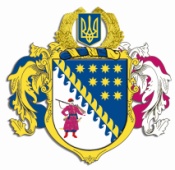 ДНІПРОПЕТРОВСЬКА ОБЛАСНА РАДАVIІ СКЛИКАННЯПостійна комісія обласної ради з питань соціально-економічного розвитку області, бюджету та фінансівпросп. Олександра Поля, 2, м. Дніпро, 49004П Р О Т О К О Л  № 84засідання постійної комісії обласної ради25 січня 2019 року							м. Дніпро12.00 годинУсього членів комісії:		13 чол.Присутні:                   		12 чол. (з них 6 – телеконференція)Відсутні:                     		  1 чол.Присутні члени комісії: Ніконоров А.В., Ульяхіна А.М., Саганович Д.В., Ангурець О.В., Войтов Г.О., Плахотнік О.О., Жадан Є.В. (телеконференція), Орлов С.О. (телеконференція), Петросянц М.М. (телеконференція). Мартиненко Є.А. (телеконференція), Шамрицька Н.А. (телеконференція). Мазан Ю.В. (телеконференція).Відсутні члени комісії: Удод Є.Г.У роботі комісії взяли участь: Шебеко Т.І. – директор департаменту фінансів облдержадміністрації; Кушвід О.А. – директор департаменту капітального будівництва облдержадміністрації; Коломоєць А.В. – директор департаменту житлово-комунального господарства та будівництва облдержадміністрації; Пшеничников О.П. – начальник управління молоді і спорту облдержадміністрації; Аверкін М. В. – заступник директора департаменту соціального захисту населення – начальник управління фінансового забезпечення та виконання соціальних програм облдержадміністрації; Богуславська І.А. – заступник начальника управління економіки, бюджету та фінансів – начальник відділу бюджету та фінансів виконавчого апарату обласної ради; Семикіна О.С.– заступник начальника управління економіки, бюджету та фінансів – начальник відділу капітальних вкладень виконавчого апарату обласної ради; Полонська Н.В. – заступник начальника відділу капітальних вкладень управління економіки, бюджету та фінансів виконавчого апарату обласної ради; Мазан Г.А. – заступник начальника управління бухгалтерського обліку, фінансів та господарської діяльності – начальник відділу бухгалтерського обліку та фінансів виконавчого апарату  обласної ради.Головував: Ніконоров А.В.Порядок денний засідання постійної комісії:Про розгляд проекту розпорядження голови обласної ради „Про внесення змін до рішення обласної ради від 07 грудня 2018 року № 397-15/VІІ „Про обласний бюджет на 2019 рік”. Різне.СЛУХАЛИ: 1. Про розгляд проекту розпорядження голови обласної ради „Про внесення змін до рішення обласної ради від 07 грудня 2018 року № 397-15/VІІ „Про обласний бюджет на 2019 рік”.	Інформація: директора департаменту фінансів облдержадміністрації 
Шебеко Т.І.ВИСТУПИЛИ: Ніконоров А.В., Саганович Д.В., Ангурець О.В., 
Войтов Г.О., Кушвід О.А., Коломоєць А.В., Пшеничников О.П.ВИРІШИЛИ: 1. Інформацію директора департаменту фінансів облдержадміністрації Шебеко Т.І. взяти до відома.2. Погодити запропонований облдержадміністрацією проект розпорядження голови обласної ради „Про внесення змін до рішення обласної ради від 07 грудня 2018 року № 397-15/VІІ „Про обласний бюджет на 2019 рік” (лист облдержадміністрації від 24.01.2019 № 18-319/0/2-19 додається на 15 арк. (29 стор.), пояснювальна записка департаменту фінансів облдержадміністрації від 24.01.2019 № 214/0/17-19 додається на 02 арк. 
(04 стор.)) із наступними змінами: по управлінню молоді і спорту облдержадміністрації у зв’язку з уточненням кодів економічної класифікації видатків, за якими здійснюється оплата праці членів штатної команди резервного спорту, відповідно до наказу Міністерства фінансів України від 12.03.2012 № 333 „Про затвердження Інструкції щодо застосування економічної класифікації видатків бюджету та Інструкції щодо застосування класифікації кредитування бюджету” (зі змінами), у додатку 3 до рішення обласної ради від 07 грудня 2018 року № 397-15/VІІ „Про обласний бюджет на 2019 рік” відобразити кошти на оплату праці у сумі 2 003,0 тис. грн.3. Рекомендувати голові обласної ради прийняти проект розпорядження „Про внесення змін до рішення обласної ради від 07 грудня 2018 року № 397-15/VІІ „Про обласний бюджет на 2019 рік”. 4. Рекомендувати департаменту фінансів облдержадміністрації (Шебеко) надати проект рішення обласної ради „Про внесення змін до рішення обласної ради від 07 грудня 2018 року № 397-15/VІІ „Про обласний бюджет на 2019 рік” з цими змінами на чергову сесію обласної ради для затвердження.Результати голосування:за 			12проти		  -утримались 	  -усього 		12СЛУХАЛИ: 2. Різне.Пропозиції не надходили.Інформація: ВИСТУПИЛИ: ВИРІШИЛИ: Результати голосування:за 			-проти		-утримались 	-усього 		-Голова комісії							А.В. НІКОНОРОВСекретар комісії 						Д.В. САГАНОВИЧ 